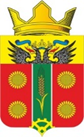 АДМИНИСТРАЦИЯ ИСТОМИНСКОГО СЕЛЬСКОГО ПОСЕЛЕНИЯАКСАЙСКОГО РАЙОНА РОСТОВСКОЙ ОБЛАСТИРАСПОРЯЖЕНИЕ12.10.2022                                        х. Островского                                          № 192Об утверждении отчета по плану реализациимуниципальной программы Истоминского сельского поселения «Молодёжь»  за 9 месяцев 2022 года. В соответствии с постановлением администрации Истоминского сельского поселения от 22.10.2018 № 233 «Об утверждении Перечня муниципальных программ Истоминского сельского поселения», постановлением администрации Истоминского сельского поселения от 09.06.2022 № 135 «Об утверждении Порядка разработки, реализации и оценки эффективности муниципальных программ Истоминского сельского поселения»,- 1. Утвердить отчет по плану реализации муниципальной программы «Молодежь» Истоминского сельского поселения  за девять месяцев  2022 года, согласно приложению к настоящему распоряжению.2. Настоящее распоряжение вступает в силу со дня его официального опубликования.3. Настоящее распоряжение подлежит размещению на официальном сайте Администрации Истоминского сельского поселения и опубликованию в периодическом печатном издании Истоминского сельского поселения «Вестник».4. Контроль за выполнением настоящего распоряжения возложить на заместителя главы Администрации Истоминского сельского поселения Аракелян И.С.Глава АдминистрацииИстоминского сельского поселения 		                              Д.А. КудовбаПриложение к распоряжению АдминистрацииИстоминского сельского поселенияот 12.10.2022 года № 192Отчет об исполнении плана реализации муниципальной программы«Молодежь»  за девять месяцев  2022 года.Пояснительная записка к отчёту об исполнении мероприятиймуниципальной программы«Молодежь» в муниципальном образовании «Истоминское сельское поселение»Пояснительная информация к отчету об исполнении плана реализации муниципальной программы Истоминского сельского поселения «Молодежь»на 2022 год  за девять месяцев  2022 года	Муниципальная программа Истоминского сельского поселения «Молодежь» (далее – муниципальная программа) утвержденаутверждена постановлением Администрации Истоминского сельского поселения от 12.11.2018. №  252. На реализацию муниципальной программы
в 2022 году предусмотрено 0,0 тыс. рублей, сводной бюджетной росписью – 0,0 тыс. рублей. Фактическое освоение средств  за девять месяцев  2022 года составило 0,0 тыс. рублей или 0 процентов от предусмотренного сводной бюджетной росписью объема 
	Муниципальная программа включает в себя следующие подпрограммы:подпрограмма 1 – «Поддержка молодежных инициатив» (далее – подпрограмма 1);подпрограмма 2 – «Формирование патриотизма в молодежной среде» (далее – подпрограмма 2);План реализации муниципальной программы на 2022 год утвержден Распоряжением «Об утверждении плана реализации муниципальной программы Истоминского  сельского поселения «Молодёжь»  на 2022 год. № 264 от 28.12.2021г. 	На реализацию мероприятий подпрограммы 1 в 2022 году муниципальной программой предусмотрено 0,0 тыс. рублей, сводной бюджетной росписью – 0,0 тыс. рублей. Фактическое освоение средств  за девять месяцев  2022 года составило 0,0 тыс. рублей или 0 процентов.	На реализацию мероприятий подпрограммы 2 в 2022 году муниципальной программой предусмотрено 0,0 тыс. рублей, сводной бюджетной росписью – 0,0 тыс. рублей. Фактическое освоение средств  за девять месяцев  2022 года составило 0,0 тыс. рублей или 0 процентов.В рамках подпрограммы 1 в 2022 году предусмотрено 1 основное мероприятие, из которых: выполнены в срок 1, раньше запланированного срока –  0, с нарушением установленного срока –0 Контрольное событие - Доля молодёжи  вовлеченной в добровольческое (волонтёрское) движение.Результат контрольного события - Увеличение количества волонтёров на  3 человека.В рамках подпрограммы 2 в 2022 году предусмотрено 1 основное мероприятие, из которых: выполнены в срок 1, раньше запланированного срока –  0, с нарушением установленного срока –0. Контрольное событие-Доля молодёжи, охваченной  гражданско-патриотическими акциями  и мероприятиями. Обеспеченно  проведение мероприятий по содействию гражданско-патриотическому воспитанию молодых людей». По данному направлению проводились акции в поддержку  СВО. В данную акцию  вовлечено около 30  человек.По  девяти месяцев  2022 года достигнуты   2  контрольных события, из них: ранее запланированного срока – 0, в установленный срок –   2, с нарушением установленного срока –  0 .В ходе анализа исполнения плана реализации муниципальной программы не установлено несоблюдение сроков исполнения основных мероприятий и контрольных событий.Глава Администрации Истоминского сельского поселения                                                                                                                       Д.А. Кудовба№ п\пНаименования основного мероприятия, мероприятия ведомственной целевой программы, контрольного события программыОтветственный исполнитель, соисполнитель, участник (должность/ФИО)Ответственный исполнитель, соисполнитель, участник (должность/ФИО)Результат реализации (краткое описание)Результат реализации (краткое описание)Фактическая дата начала реализацииФактическая дата начала реализацииФактическая дата окончания реализации, наступления контрольного событияФактическая дата окончания реализации, наступления контрольного событияоды бюджетаРасходы бюджета поселения на реализацию муниципальной программы, тыс. руб.Расходы бюджета поселения на реализацию муниципальной программы, тыс. руб.Объем неосвоенных средств, причины их не освоения№ п\пНаименования основного мероприятия, мероприятия ведомственной целевой программы, контрольного события программыОтветственный исполнитель, соисполнитель, участник (должность/ФИО)Ответственный исполнитель, соисполнитель, участник (должность/ФИО)Результат реализации (краткое описание)Результат реализации (краткое описание)Фактическая дата начала реализацииФактическая дата начала реализацииФактическая дата окончания реализации, наступления контрольного событияФактическая дата окончания реализации, наступления контрольного событияПредусмотрено муниципальной программойПредусмотрено сводной бюджетной росписьюФакт на отчетную дату1233445566789101.	Подпрограмма 1.  «Поддержка молодежных инициатив»	Подпрограмма 1.  «Поддержка молодежных инициатив»	Подпрограмма 1.  «Поддержка молодежных инициатив»	Подпрограмма 1.  «Поддержка молодежных инициатив»	Подпрограмма 1.  «Поддержка молодежных инициатив»	Подпрограмма 1.  «Поддержка молодежных инициатив»	Подпрограмма 1.  «Поддержка молодежных инициатив»	Подпрограмма 1.  «Поддержка молодежных инициатив»	Подпрограмма 1.  «Поддержка молодежных инициатив»0,00,00,01.1Основное мероприятие 1.1Обеспечение проведения мероприятий по вовлечению молодежи в социальную практику, поддержке молодежных инициатив Заместитель главы, старший инспектор Администрации Истоминского сельского поселенияЗаместитель главы, старший инспектор Администрации Истоминского сельского поселения01.01.202201.01.202231.12.202231.12.20220,00,00,01.2Контрольное событие 1.2 Участие молодёжи  вовлеченной в добровольческое (волонтёрское) движение. Заместитель главы, старший инспектор Администрации Истоминского сельского поселения Заместитель главы, старший инспектор Администрации Истоминского сельского поселенияУвеличение количества волонтёров на 
3 человекаУвеличение количества волонтёров на 
3 человека01.01.202201.01.202231.12.202231.12.20220,00,00,02.1	Подпрограмма 2.  «Формирование патриотизма в молодежной среде»	Подпрограмма 2.  «Формирование патриотизма в молодежной среде»	Подпрограмма 2.  «Формирование патриотизма в молодежной среде»	Подпрограмма 2.  «Формирование патриотизма в молодежной среде»	Подпрограмма 2.  «Формирование патриотизма в молодежной среде»	Подпрограмма 2.  «Формирование патриотизма в молодежной среде»	Подпрограмма 2.  «Формирование патриотизма в молодежной среде»	Подпрограмма 2.  «Формирование патриотизма в молодежной среде»	Подпрограмма 2.  «Формирование патриотизма в молодежной среде»0,00,00,02.2Основное мероприятие 2.1Обеспечение проведения мероприятий по содействию гражданско-патриотическому воспитанию молодых людейОсновное мероприятие 2.1Обеспечение проведения мероприятий по содействию гражданско-патриотическому воспитанию молодых людейЗаместитель главы, старший инспектор Администрации Истоминского сельского поселенияЗаместитель главы, старший инспектор Администрации Истоминского сельского поселения01.01.202201.01.202231.12.2022  0,00,00,02.2Контрольное событие 2.2
Участие молодёжи в патриотической акции  и мероприятиях Контрольное событие 2.2
Участие молодёжи в патриотической акции  и мероприятиях Заместитель главы, старший инспектор Администрации Истоминского сельского поселенияЗаместитель главы, старший инспектор Администрации Истоминского сельского поселенияВ поддержку СВО приняли участие
 30  человекВ поддержку СВО приняли участие
 30  человек01.01.202201.01.202231.12.20220,00,00,03Итого по муниципальной  
программеИтого по муниципальной  
программеЗаместитель главы, старший инспектор Администрации Истоминского сельского поселенияЗаместитель главы, старший инспектор Администрации Истоминского сельского поселенияХХХХХ0,00,00,0